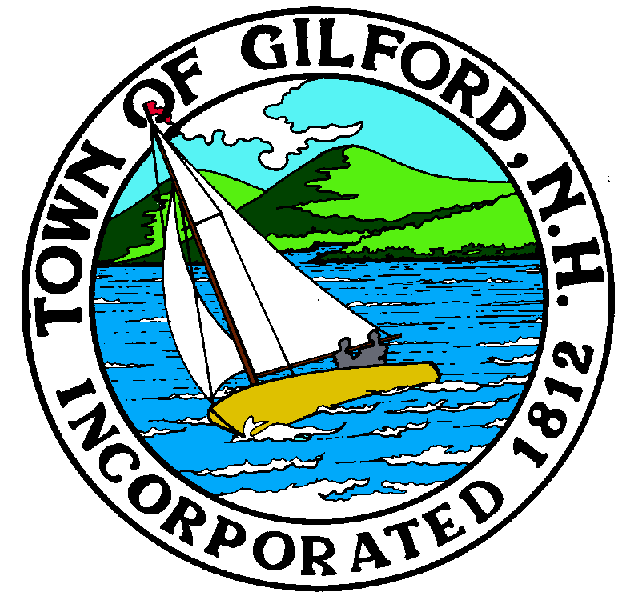 GILFORD CONSERVATION COMMISSIONTUESDAYAPRIL 6, 2021GILFORD TOWN HALL47 CHERRY VALLEY RDGILFORD, NH  032497:00 p.m.* Due to COVID-19, anyone may join the meeting via GoToMeeting.com:https://www.gotomeet.me/meetingroom69/gilford-conservation-commission
You can also dial in using your phone.
United States: +1 (408) 650-3123
Access Code: 136-371-757PLEDGE OF ALLEGIANCEATTENDANCE:a)  Call Meeting to Orderb)  Establish a quorum c)  Approval of AgendaPRESENTATIONS:APPLICATIONS: 1.  Standard Dredge & Fill, Wetlands Permit Application for Robert Smith Rev Trust at 211 Dockham Shore Road.2.  Standard Dredge & Fill, Wetlands Permit Application for Matthew Benson at 64 Belknap Point Road.3.  Standard Dredge & Fill, Wetlands Permit Application for Gail A. Wildstein Irrevocable Trust at 112 Varney      Point Road Left.4.  Standard Dredge & Fill, Wetlands Permit Application for 118 NH 2015 Trust at 118 Varney Point Road Left.5.  Standard Dredge & Fill, Wetlands Permit Application for Lake Shore Park Association at 2600 Lake Shore Road.NON-PUBLIC:(If Needed) Non-public Session Per RSA 91-A:3 II (d) Consideration of the acquisition, sale, or lease of real or personal property which, if discussed in public, would likely benefit a party or parties whose interests are adverse to those of the general community. OTHER BUSINESS:Tim Nolin – Annual Monitoring ProposalOtherCORRESPONDENCE / WORKSHOPS:  MINUTES: ADJOURNMENT:  